»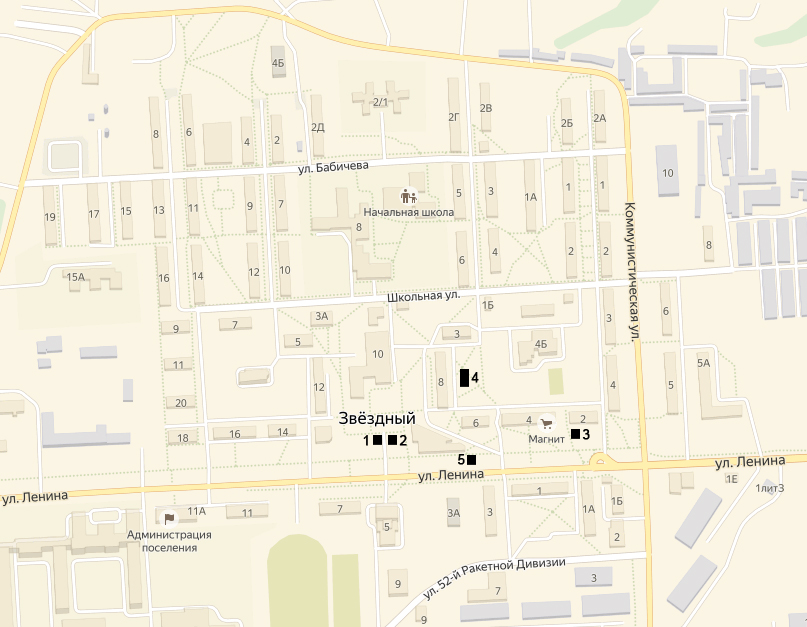 